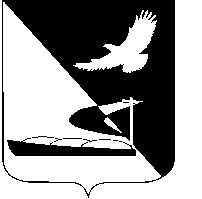 АДМИНИСТРАЦИЯ МУНИЦИПАЛЬНОГО ОБРАЗОВАНИЯ«АХТУБИНСКИЙ РАЙОН»ПОСТАНОВЛЕНИЕ12.05.2017     					                                      № 242Об утверждении специальных мест для размещения печатных агитационных материалов на территории Ахтубинского района	В соответствии со статьей 54 Федерального закона «Об основных гарантиях избирательных прав и права на участие в референдуме граждан Российской Федерации» от 12.06.2002 № 67-ФЗ, рассмотрев постановление территориальной избирательной комиссии Ахтубинского района Астраханской области, а также в рамках проведения на территории Ахтубинского района 18 июня 2017 года дополнительных выборов депутатов  Совета муниципального образования «Ахтубинский район» пятого созыва по многомандатным избирательным округам № 1, № 2, № 3, № 4, администрация МО «Ахтубинский район»	ПОСТАНОВЛЯЕТ: 1. Утвердить перечень специальных мест для размещения печатных агитационных материалов на территории Ахтубинского района.2. Отделу информатизации и компьютерного обслуживания администрации МО «Ахтубинский район» (Короткий В.В.) обеспечить размещение настоящего постановления в сети Интернет на официальном сайте администрации МО «Ахтубинский район» в разделе «Документы» подразделе «Документы Администрации» подразделе «Официальные документы».3. Отделу контроля и обработки информации администрации                       МО «Ахтубинский район» (Свиридова Л.В.) представить информацию в газету «Ахтубинская правда» о размещении настоящего постановления в сети Интернет на официальном сайте администрации МО «Ахтубинский район» в разделе «Документы» подразделе «Документы Администрации» подразделе «Официальные документы».Глава муниципального образования		                            В.А. Ведищев                                                                            Утвержден                                                                            постановлением администрации                                                                            МО «Ахтубинский район»                                                                            от 12.05.2017 № 242Переченьспециальных мест для размещения печатных агитационных материалов на территории Ахтубинского районаИзбирательный участок № 501Село Садовое, забор домовладения с левой стороны от центрального входа по ул. Набережная, 61.Избирательный участок № 502	Село Садовое, доска объявлений у здания Дома культуры по                        ул. Набережная, 154 а.Избирательный участок № 503	Село Капустин Яр, ограждение МБОУ «Малышок» «Капустиноярской СОШ МО «Ахтубинский район» по ул. Лесная, 37.Избирательный участок № 504	Село Капустин Яр, здание бывшего МУП «ЖКХ Капустин Яр» по                ул. Советская, 127.Избирательный участок № 505	Село Капустин Яр, на существующем щите напротив дома № 153 по ул. Советская.Избирательный участок № 506	Село Капустин Яр, на существующем щите напротив дома № 153 по ул. Советская. Избирательный участок № 507	Село Капустин Яр, въезд на территорию участковой больницы по                ул. Больничная.Избирательный участок № 508Село Пологое Займище, фасадная часть административного здания по ул. Братская, 5 а.Избирательный участок № 509Село Пологое Займище, фасадная часть административного здания по ул. Победы, 25.Избирательный участок № 510	Село Покровка, торцевая стена здания почты со стороны ул. Почтовая;	Село Покровка, торцевая стена правого крыла магазина «Визит 5» по ул. Мира.Избирательный участок № 511	Село Успенка, левая сторона холла, расположенного на первом этаже здания администрации по ул. Микрорайон, 12.Избирательный участок № 512	Село Батаевка, фасадная стена здания магазина № 6 по ул. Ленина, 41, фасадная стена здания магазина «Витязь» по ул. Ленина, 39, фасадная стена здания Почтовый узел связи по ул. Колхозная, 26.Избирательный участок № 513	Село Ново-Николаевка, здание администрации МО «Село Ново-Николаевка» по пер. Школьный, 2.Избирательный участок № 514	Село Болхуны, правая сторона стены здания администрации МО «Село Болхуны», расположенного по ул. Ленина, 13.Избирательный участок № 515	Село Сокрутовка, фойе здания администрации МО «Сокрутовский сельсовет» по ул. Советская, 92 а.Избирательный участок № 516	Село Пироговка, стенд кинофикации у здания библиотеки по                       ул. Советская, 36.Избирательный участок № 517 	Село Золотуха, доска объявлений около здания администрации                    МО «Золотухинский сельсовет» по ул. Ленина, 23.Избирательный участок № 518	Село Удачное, глухая стена кухни домовладения по ул. Мира, 35.Избирательный участок № 519	Поселок Верблюжий, здание почты по ул. Школьная, 21.Избирательный участок № 520	Поселок Верхний Баскунчак, информационный щит администрации во дворах многоквартирных жилых домов по ул. Джамбула, 22 и 24.Избирательный участок № 521	Поселок Верхний Баскунчак, информационный щит администрации во дворах многоквартирных жилых домов по ул. Джамбула, 22, и 24.Избирательный участок № 522	Поселок Верхний Баскунчак, информационный щит администрации на фасаде многоквартирного жилого дома по ул. Джамбула, 16.Избирательный участок № 523	Поселок Верхний Баскунчак, информационный щит у МБУК «Дом культуры» администрации МО «Поселок Верхний Баскунчак» по                          ул. Советская, 40.Избирательный участок № 524	Поселок Верхний Баскунчак, информационный щит у МБУК «Дом культуры» администрации МО «Поселок Верхний Баскунчак» по                          ул. Советская, 40.Избирательный участок № 525	Поселок Верхний Баскунчак, информационный щит у   административного здания по ул. Пролетарская, 129.Избирательный участок № 526	Поселок Верхний Баскунчак, информационный щит у   административного здания по ул. Пролетарская, 129.Избирательный участок № 527	Поселок Нижний Баскунчак, доска объявлений с левой стороны                  от здания администрации муниципального образования «Поселок Нижний Баскунчак» по ул. М. Горького, 27.Избирательный участок № 528	Поселок Нижний Баскунчак, торцевая сторона от входа на территорию МБОУ «Нижнебаскунчакская СОШ МО «Ахтубинский район» имени            К.К. Искалиева» по ул. Красноармейская, 39.Избирательный участок № 529	Поселок Нижний Баскунчак, доска объявлений около здания бывшего отделения связи по ул. Космонавтов, 19.Избирательный участок № 530Город Ахтубинск, кирпичный забор с правой стороны от проходной УООС по ул. Волгоградская, 4.Избирательный участок № 531	Город Ахтубинск, торцевая сторона правого крыла здания МБОУ «СОШ № 2 МО «Ахтубинский район» по ул. Волгоградская, 41.Избирательный участок № 532	Город Ахтубинск, левая боковая сторона опорного пункта полиции напротив здания «Бизнес-инкубатора» по ул. Октябрьская, 81.Избирательный участок № 533	Город Ахтубинск, фасадная стена здания станции юных техников по ул. Финогенова, 11а.Избирательный участок № 534	Город Ахтубинск, боковая стена левого крыла здания филиала «Взлет» ФГБОУ ВО МАИ со стороны ул. Добролюбова.Избирательный участок № 535	Город Ахтубинск, боковая стена правого крыла МБУ ДО АЦДТ                 МО «Ахтубинский район» по ул. Микрорайон-1, дом 9 а.Избирательный участок № 536	Город Ахтубинск, фасадная стена правого крыла здания МБОУ «СОШ № 6 МО «Ахтубинский район», по ул. Андреева, 6а.Избирательный участок № 537	Город Ахтубинск, забор, находящийся с правой стороны от центрального входа в парк ГДО по ул. Площадь Ленина, 1.Избирательный участок № 538	Город Ахтубинск, железный забор на перекрестке улиц Жуковского-Нестерова напротив рынка ООО «Джулия».Избирательный участок № 539	Город Ахтубинск, забор МАОУ «СОШ № 1 МО «Ахтубинский район» с правой стороны от центрального входа по ул. Иванова, 6а.Избирательный участок № 540	Город Ахтубинск, торцевая сторона строения с правой стороны от входа в кинотеатр « Октябрь» по ул. Иванова, 2.Избирательный участок № 541	Город Ахтубинск, фасадная стена хозяйственной постройки во дворе МБОУ «СОШ № 4 МО «Ахтубинский район» напротив столовой по                       ул.                Ст. Лаврентьева, 6.Избирательный участок № 542	Город Ахтубинск, кирпичный забор культурно-досугового центра микрорайона «Степной» со стороны ул. Конструкторская.Избирательный участок № 543	Город Ахтубинск, боковая стена хозяйственной постройки на территории здания управления образованием администрации                                МО «Ахтубинский район», по ул. Шоссе авиаторов, 5.Избирательный участок № 544	Город Ахтубинск, правая сторона от центрального входа в здание МБОУ «СОШ № 9 МО «Ахтубинский район» по ул. Котовского, 28.Избирательный участок № 545	Город Ахтубинск, стена хозяйственной постройки с правой стороны             от входа проходной на территории ООО «ПМК-27».Избирательный участок № 546	Город Ахтубинск, левая боковая стена гаража при входе на территорию МДОУ № 17 «Росинка».Избирательный участок № 547	Город Ахтубинск, левая боковая стена металлического гаража справа от входа на территорию ПОУ «Ахтубинская автомобильная школа ДОСААФ России» по ул. П.О. Сухого, 4.Избирательный участок № 548	Город Ахтубинск, дверь на фасадной стороне здания станции юных натуралистов со стороны ул. Мира.Избирательный участок № 549	Город Ахтубинск, боковая фасадная стена МБОУ «СОШ № 3                       МО «Ахтубинский район», выходящая на ул. Красный Дон.Избирательный участок № 550	Город Ахтубинск, торцевая стена левого крыла здания городского Дома культуры по ул. Заводская, 187.Избирательный участок № 551	Город Ахтубинск, стена здания с левой стороны от входа в столовую ГБ ПОУ АО «Астраханский АДК» по ул. Величко, 10.Избирательный участок № 552	Город Ахтубинск, левая боковая стена магазина напротив МБОУ «СОШ № 5 МО «Ахтубинский район», по ул. К. Маркса, 125.Верно: